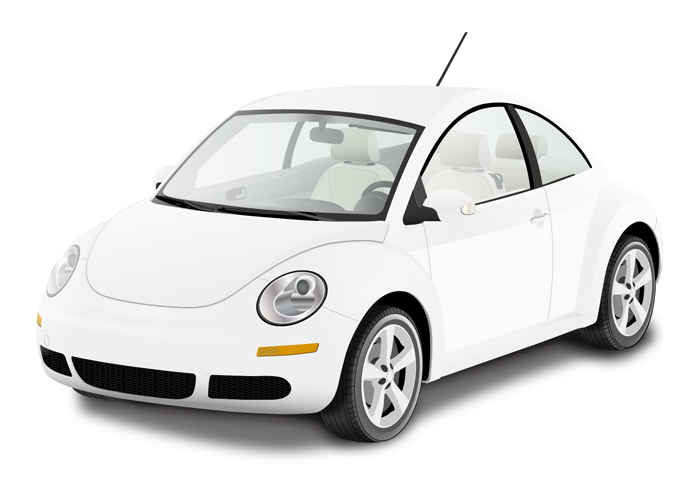 


◆運転席の調整（前後）
◆運転席の調整（リクライニング）
◆ルームミラー
◆サイドミラー
◆ヘッドレスト
◆チルトレバー
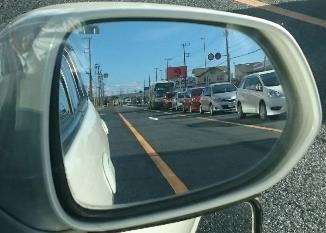 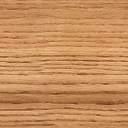 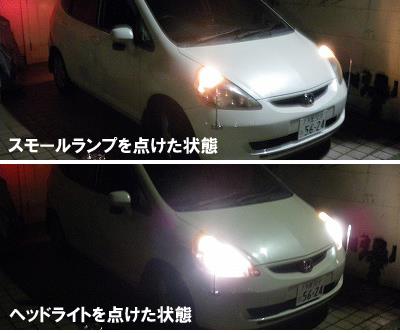 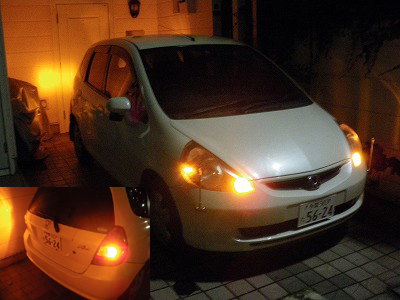 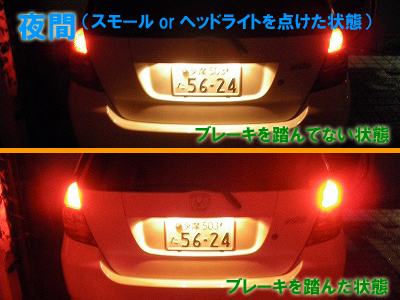 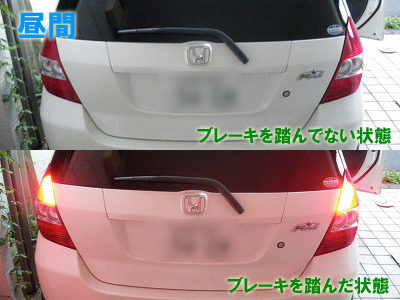 ◆ワイパー
◆窓
◆エアコン

◆ハンドル
◆アクセル
◆ブレーキ（踏み分け）
◆サイドブレーキ
◆トランスミッション

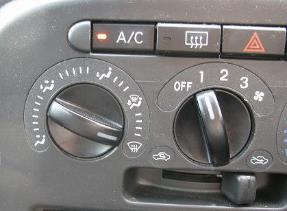 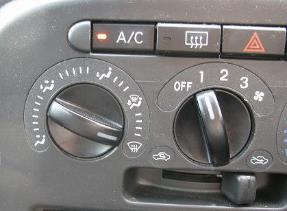 